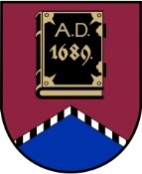 ALŪKSNES NOVADA PAŠVALDĪBAS DOMESOCIĀLĀ, IZGLĪTĪBAS UN KULTŪRASKOMITEJADĀRZA IELĀ 11, ALŪKSNĒ, ALŪKSNES NOVADĀ, LV – 4301, TĀLRUNIS 64381496, E-PASTS: dome@aluksne.lvAlūksnēSĒDES PROTOKOLS2024. gada 11. aprīlī						       		          	          Nr. 5Atklāta sēde sasaukta un sākta plkst.10.00, Dārza ielā 11, Alūksnē, Alūksnes novadā zālē 1.stāvā, sēde slēgta plkst.10.50Sēdi vada Sociālās, izglītības un kultūras komitejas priekšsēdētāja Līga LANGRATESēdi protokolē Alūksnes novada pašvaldības Centrālās administrācijas domes sekretāre Everita BALANDESēdei tiek veikts audioierakstsSēdē piedalās 7 no 8 komitejas locekļiem:Dzintars ADLERS	- no plkst.10.15Arturs DUKULISAivars FOMINSArtūrs GRĪNBERGSMaruta KAULIŅA	Līga LANGRATEIlze LĪVIŅASēdē piedalās interesenti:Evita APLOKA, Viktorija AVOTA, Ingus BERKULIS, Sanita BUKANE, Aiva EGLE, Aivita LIZDIKA, Evita ŅEDAIVODINA, Zanda PAVLOVA, Matīss PŪPOLS, Ina RAIPULE, Sanita SPUDIŅA, Gunta VANAGA, Reinis VĀRTUKAPTEINISL.LANGRATE	atklāj komitejas sēdi (pielikumā izsludinātā sēdes darba kārtība uz 1 lapas). Informē, ka sanāksmei attaisnojošu iemeslu dēļ nav pieslēdzies Dz.ADLERS un J.SADOVŅIKOVS. Norāda, ka ir divi papildu darba kārtības jautājumi: “Par Alūksnes novada Sociālo lietu pārvaldes nolikuma apstiprināšanu” un “Par piedalīšanos projektā “Labklājības nozares un pašvaldību sociālās sfēras platformas DigiSoc izstrāde un ieviešana””.A.DUKULIS	informē, ka par pirmo papildu darba kārtības jautājumu balsos pret. Norāda, ka jautājums parādījās tikai divas stundas pirms sēdes, kā arī sēdē nepiedalās Sociālo lietu pārvaldes vadītāja.L.LANGRATE	informē, ka atbalstīs tikai jautājuma “Par piedalīšanos projektā “Labklājības nozares un pašvaldību sociālās sfēras platformas DigiSoc izstrāde un ieviešana”” iekļaušanu sēdes darba kārtībā. Aicina balsot par priekšlikumu iekļaut darba kārtībā jautājumu “Par piedalīšanos projektā “Labklājības nozares un pašvaldību sociālās sfēras platformas DigiSoc izstrāde un ieviešana””.Sociālās, izglītības un kultūras komitejas locekļi, atklāti balsojot, “par” – 6 (A.DUKULIS, A.FOMINS, A.GRĪNBERGS, M.KAULIŅA, L.LANGRATE, I.LĪVIŅA), “pret” – nav, “atturas” – nav, nolemj:Atbalstīt izteikto priekšlikumu.L.LANGRATE	norāda, ka jautājumā “Par Alūksnes novada Sociālo lietu pārvaldes nolikuma apstiprināšanu” ir nepieciešams sasaukt darba sanāksmi un informē, ka atsauc savu priekšlikumu par jautājuma “Par Alūksnes novada Sociālo lietu pārvaldes nolikuma apstiprināšanu” izskatīšanu komitejā. Precizētā darba kārtība:Par Alūksnes novada muzeja darbības un attīstības stratēģijas 2024.-2028. gadam apstiprināšanu. Par Alūksnes novada pašvaldības iestādes “Alūksnes novada bāriņtiesa” nolikuma apstiprināšanu. Par saistošo noteikumu Nr. _/2024 “Grozījumi Alūksnes novada pašvaldības domes 2023. gada 28. septembra saistošajos noteikumos Nr. 28/2023 “Par pašvaldības brīvprātīgās iniciatīvas pabalstiem Alūksnes novadā”” izdošanu. Par Alūksnes novada Sociālo lietu pārvaldes sniegtā veļas mazgāšanas pakalpojuma maksas noteikšanu. Par Alūksnes novada Sociālo lietu pārvaldes sniegtā higiēnas pakalpojuma – dušas izmantošana, maksas noteikšanu. Par atbalsta grupas pakalpojuma pieaugušām personām un bērniem maksas noteikšanu. Par piedalīšanos projektā “Labklājības nozares un pašvaldību sociālās sfēras platformas DigiSoc izstrāde un ieviešana”.Par Alūksnes novada muzeja darbības un attīstības stratēģijas 2024.-2028. gadam apstiprināšanuZiņo: Z.PAVLOVA (pielikumā lēmuma projekts un Alūksnes novada muzeja darbības un attīstības stratēģija 2024.-2028. gadam uz 91 lapas).Izsakās L.LANGRATE, A.DUKULIS, M.KAULIŅA un A.FOMINS.Dz.ADLERS	uzsāk darbu komitejas sēdē.Sociālās, izglītības un kultūras komitejas locekļi, atklāti balsojot, “par” – 7 (Dz.ADLERS, A.DUKULIS, A.FOMINS, A.GRĪNBERGS, M.KAULIŅA, L.LANGRATE, I.LĪVIŅA), “pret” – nav, “atturas” – nav, nolemj:Atbalstīt un virzīt sagatavoto lēmuma projektu izskatīšanai domes sēdē.Par Alūksnes novada pašvaldības iestādes “Alūksnes novada bāriņtiesa” nolikuma apstiprināšanuZiņo: G.VANAGA (pielikumā lēmuma projekts un Alūksnes novada pašvaldības iestādes “Alūksnes novada bāriņtiesa” nolikums uz 4 lapām).Sociālās, izglītības un kultūras komitejas locekļi, atklāti balsojot, “par” – 7 (Dz.ADLERS, A.DUKULIS, A.FOMINS, A.GRĪNBERGS, M.KAULIŅA, L.LANGRATE, I.LĪVIŅA), “pret” – nav, “atturas” – nav, nolemj:Atbalstīt un virzīt sagatavoto lēmuma projektu izskatīšanai domes sēdē.Par saistošo noteikumu Nr. _/2024 “Grozījumi Alūksnes novada pašvaldības domes 2023. gada 28. septembra saistošajos noteikumos Nr. 28/2023 “Par pašvaldības brīvprātīgās iniciatīvas pabalstiem Alūksnes novadā”” izdošanuZiņo: I.RAIPULE (pielikumā lēmuma projekta un saistošo noteikumu ar paskaidrojuma rakstu kopija uz 4 lapām).L.LANGRATE	paskaidro, ka ar šiem saistošajiem noteikumiem tiek paredzēts ēdināšanas pabalsts arī audzēkņiem, kuri veselības problēmu dēļ nevar apmeklēt mācību iestādi. Sociālās, izglītības un kultūras komitejas locekļi, atklāti balsojot, “par” – 7 (Dz.ADLERS, A.DUKULIS, A.FOMINS, A.GRĪNBERGS, M.KAULIŅA, L.LANGRATE, I.LĪVIŅA), “pret” – nav, “atturas” – nav, nolemj:Atbalstīt un virzīt sagatavoto lēmuma projektu izskatīšanai Finanšu komitejā.Par Alūksnes novada Sociālo lietu pārvaldes sniegtā veļas mazgāšanas pakalpojuma maksas noteikšanuZiņo: I.RAIPULE (pielikumā lēmuma projekta kopija uz 1 lapas un pakalpojuma maksas aprēķins uz 2 lapām).A.DUKULIS		jautā, cik klientu izmanto šo pakalpojumu.I.RAIPULE		atbild, ka vidēji 15 klienti mēnesī.L.LANGRATE	informē, ka saistošie noteikumi “Par sociālajiem pakalpojumiem Alūksnes novadā” paredz, ka veļas mazgāšanas pakalpojumu var saņemt personas, kurām piešķirts trūcīgas vai maznodrošinātas mājsaimniecības statuss un  bez maksas to var saņemt ne vairāk kā četras reizes mēnesī.  Norāda, ka, ja persona ir izmantojusi visas iespējamās pakalpojuma bezmaksas reizes, tad pakalpojuma maksa sastāda 3,80 EUR.Sociālās, izglītības un kultūras komitejas locekļi, atklāti balsojot, “par” – 7 (Dz.ADLERS, A.DUKULIS, A.FOMINS, A.GRĪNBERGS, M.KAULIŅA, L.LANGRATE, I.LĪVIŅA), “pret” – nav, “atturas” – nav, nolemj:Atbalstīt un virzīt sagatavoto lēmuma projektu izskatīšanai Finanšu komitejā.Par Alūksnes novada Sociālo lietu pārvaldes sniegtā higiēnas pakalpojuma – dušas izmantošana, maksas noteikšanuZiņo: I.RAIPULE (pielikumā lēmuma projekta kopija uz 1 lapas un pakalpojuma maksas aprēķins uz 2 lapām).L.LANGRATE	informē, ka pakalpojums personām, kurām piešķirts trūcīgas vai maznodrošinātas mājsaimniecības statuss, bez maksas ir ne vairāk kā divas reizes mēnesī.Sociālās, izglītības un kultūras komitejas locekļi, atklāti balsojot, “par” – 7 (Dz.ADLERS, A.DUKULIS, A.FOMINS, A.GRĪNBERGS, M.KAULIŅA, L.LANGRATE, I.LĪVIŅA), “pret” – nav, “atturas” – nav, nolemj:Atbalstīt un virzīt sagatavoto lēmuma projektu izskatīšanai Finanšu komitejā.Par atbalsta grupas pakalpojuma pieaugušām personām un bērniem maksas noteikšanuZiņo: I.RAIPULE (pielikumā lēmuma projekta kopija uz 1 lapas un pakalpojuma maksas aprēķins uz 6 lapām).L.LANGRATE	informē, ka pakalpojuma maksa tiek noteikta 6,40 EUR par vienu nodarbību, bet personas, kuru dzīvesvieta deklarēta Alūksnes novada administratīvajā teritorijā, ir atbrīvotas no maksas par pakalpojumu.Sociālās, izglītības un kultūras komitejas locekļi, atklāti balsojot, “par” – 7 (Dz.ADLERS, A.DUKULIS, A.FOMINS, A.GRĪNBERGS, M.KAULIŅA, L.LANGRATE, I.LĪVIŅA), “pret” – nav, “atturas” – nav, nolemj:Atbalstīt un virzīt sagatavoto lēmuma projektu izskatīšanai Finanšu komitejā.Par piedalīšanos projektā “Labklājības nozares un pašvaldību sociālās sfēras platformas DigiSoc izstrāde un ieviešana”Ziņo: I.RAIPULE (pielikumā lēmuma projekts uz 1 lapas).L.LANGRATE	jautā, vai visas pašvaldības tiek aicinātas piedalīties projektā.I.RAIPULE		atbild apstiprinoši. Norāda, ka atsaucība ir ļoti maza.A.DUKULIS		norāda, ka pēc programmas ieviešanas tā būs jāuztur pašvaldībai.L.LANGRATE	atbalsta dalību projektā. Norāda, ka projekta ietvaros divus gadus programmu varēs testēt bez maksas.M.KAULIŅA	norāda, ka digitalizācijai ir daudz priekšrocību.A.FOMINS	norāda, ka IT sistēmas ļoti straujas attīstītās un uzskata, ka projektā ir jāpiedalās.Sociālās, izglītības un kultūras komitejas locekļi, atklāti balsojot, “par” – 7 (Dz.ADLERS, A.DUKULIS, A.FOMINS, A.GRĪNBERGS, M.KAULIŅA, L.LANGRATE, I.LĪVIŅA), “pret” – nav, “atturas” – nav, nolemj:Atbalstīt un virzīt sagatavoto lēmuma projektu izskatīšanai domes sēdē.Sēdi slēdz plkst. 10.50Sēdes protokola parakstīšanas datums skatāms elektroniskā paraksta laika zīmogāSēdi vadīja									L.LANGRATESēdi protokolēja								E.BALANDEDOKUMENTS PARAKSTĪTS AR DROŠU ELEKTRONISKO PARAKSTU UN SATUR LAIKA ZĪMOGU